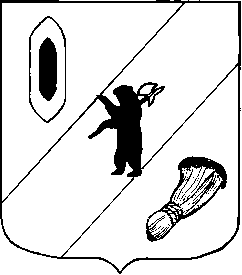 АДМИНИСТРАЦИЯ  ГАВРИЛОВ-ЯМСКОГОМУНИЦИПАЛЬНОГО  РАЙОНАПОСТАНОВЛЕНИЕ05.03.2022   № 153О внесении изменений в постановлениеАдминистрации Гаврилов-Ямскогомуниципального района от 13.04.2015  № 520В соответствии с Федеральным законом от 06.10.2003 № 131-Ф3 «Об общих принципах организации местного самоуправления в Российской Федерации», Федеральным законом от 01.07.2021 № 276-ФЗ «О внесении изменений в Градостроительный кодекс Российской Федерации и отдельные законодательные акты Российской Федерации», статьей 26 Устава Гаврилов-Ямского муниципального района Ярославской областиАДМИНИСТРАЦИЯ  МУНИЦИПАЛЬНОГО  РАЙОНА  ПОСТАНОВЛЯЕТ:1. Внести изменения в Административный регламент предоставления муниципальной услуги «Выдача градостроительного плана земельного участка»,  утвержденный постановлением Администрации Гаврилов-Ямского муниципального района от 13.04.2015 № 520 «Об утверждении Административного регламента «Выдача градостроительного плана земельного участка» согласно Приложению (Приложение). 2. Контроль за исполнением настоящего постановления возложить на  заместителя Главы Администрации Гаврилов-Ямского муниципального района Таганова В.Н.3. Опубликовать постановление в районной массовой газете «Гаврилов-Ямский вестник» и разместить его на официальном сайте Администрации Гаврилов-Ямского муниципального района. 4. Постановление вступает в силу с момента официального опубликования.Глава Администрациимуниципального района				                             А.А. КомаровПриложение к постановлению Администрации Гаврилов-Ямскогомуниципального районаот 05.03.2022  № 153Изменения,вносимые в Административный регламент предоставления муниципальной услуги «Выдача градостроительного плана земельного участка»1. Абзацы 4,5,6 и 7 пункта 3.3 раздела 3 изложить в  следующей редакции:«Уполномоченный специалист:-	при подготовке градостроительного плана земельного участка в течение двух рабочих дней с даты получения заявления о выдаче такого документа направляет правообладателям сетей инженерно-технического обеспечения (за исключением сетей электроснабжения) запрос о представлении информации, предусмотренной пунктом 15 части 3 ст.57.3 Градостроительного Кодекса Российской Федерации. Указанная информация подлежит представлению в орган местного самоуправления в течение пяти рабочих дней со дня, следующего за днем получения такого запроса.-	формирует запросы в рамках межведомственного информационного взаимодействия (путем заполнения интерактивных форм) в соответствии с требованиями, установленными Федеральным законом от 27.07.2010 № 210-ФЗ «Об организации предоставления государственных и муниципальных услуг». Запросы формируются и направляются в день регистрации заявления;-	проводит проверку полноты и достоверности сведений, содержащихся в представленных документах, в том числе полученных в рамках межведомственного информационного взаимодействия.».